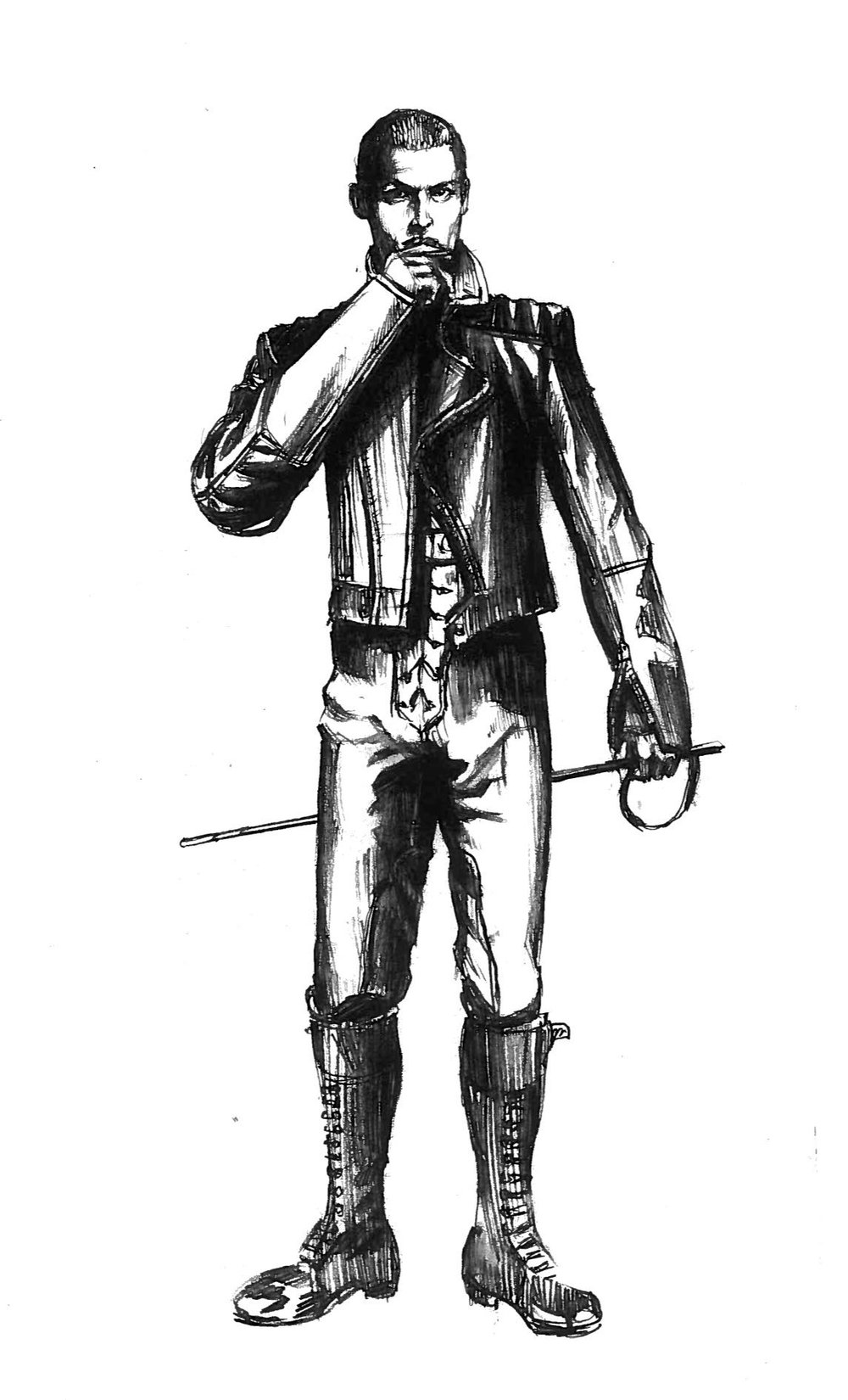 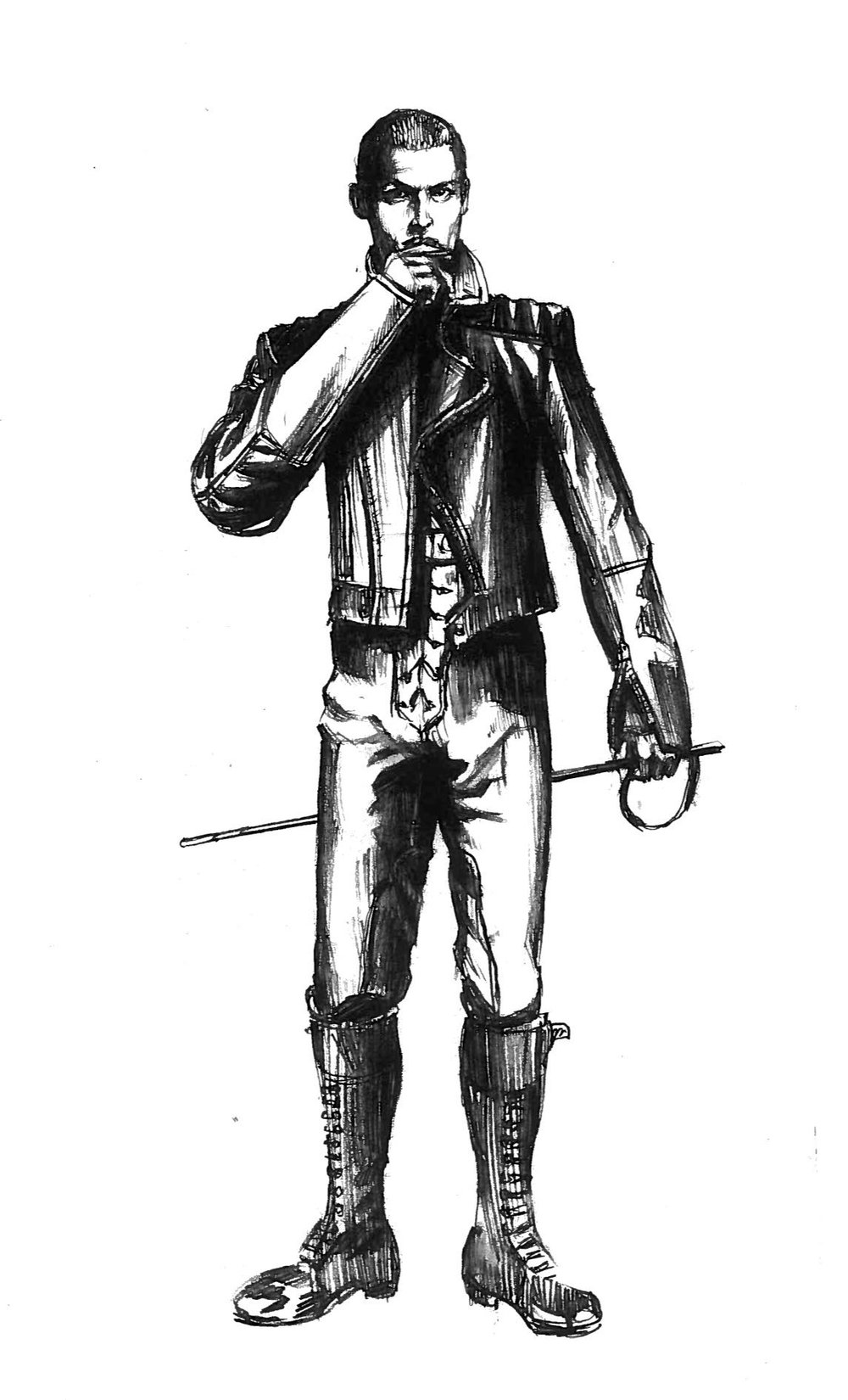 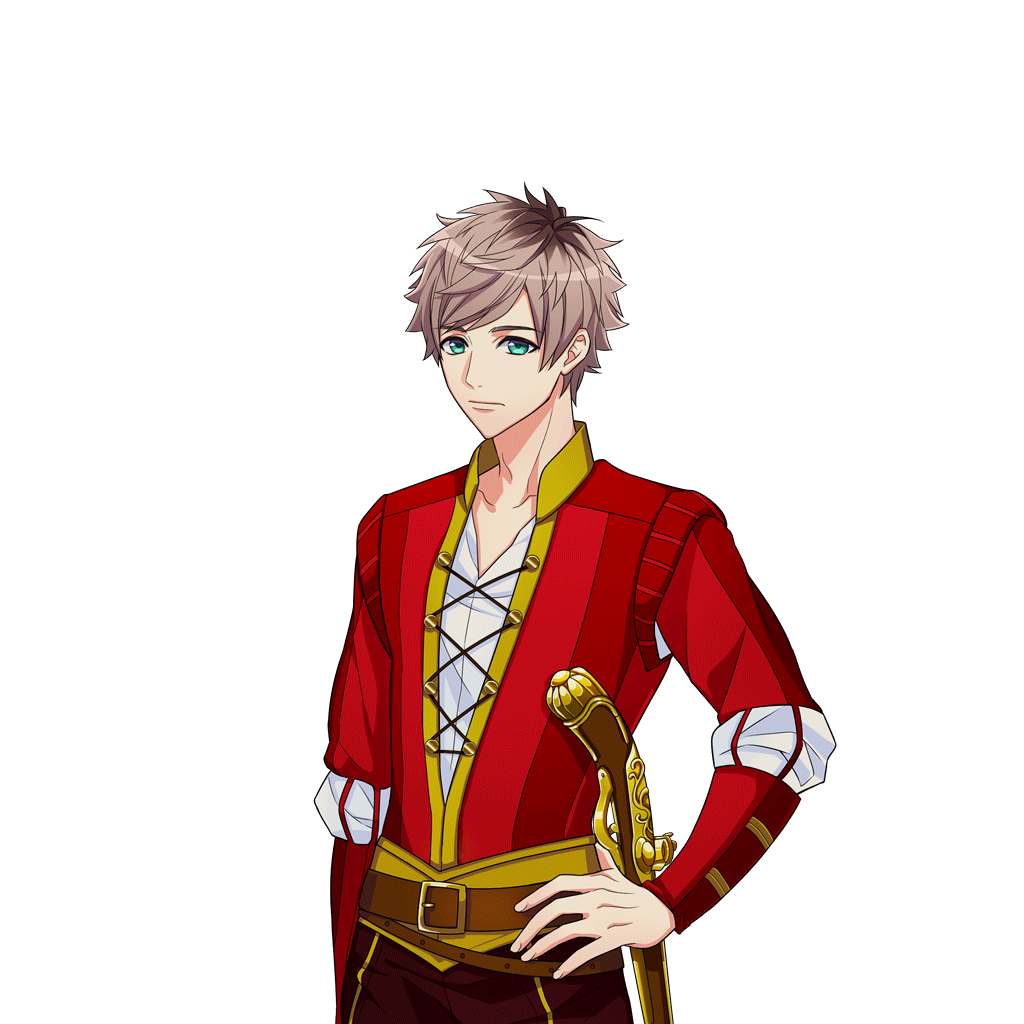 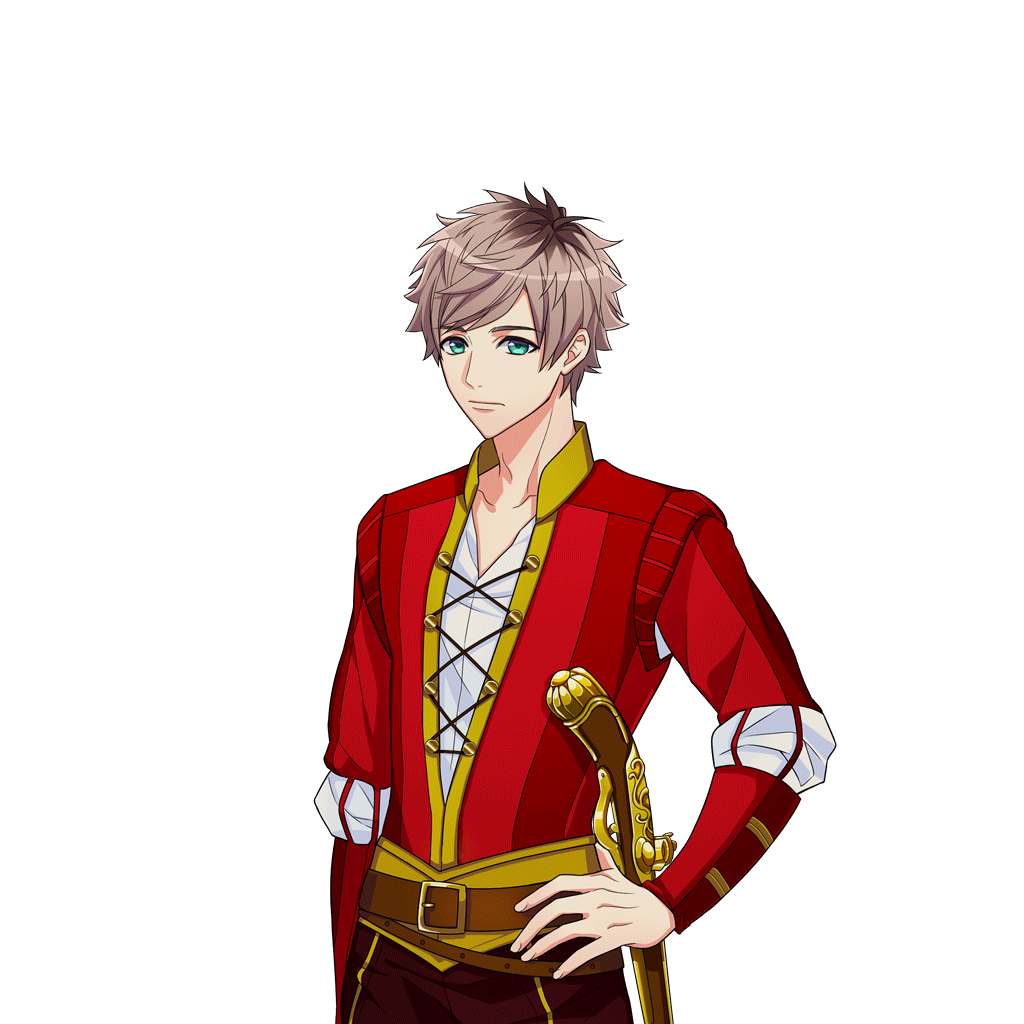 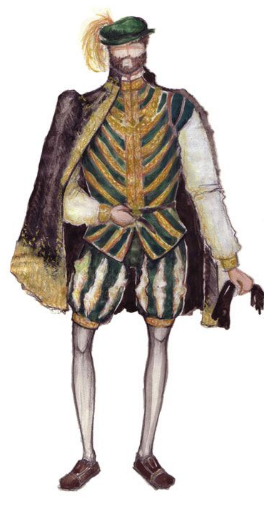 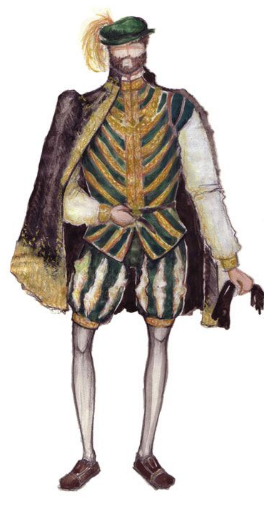 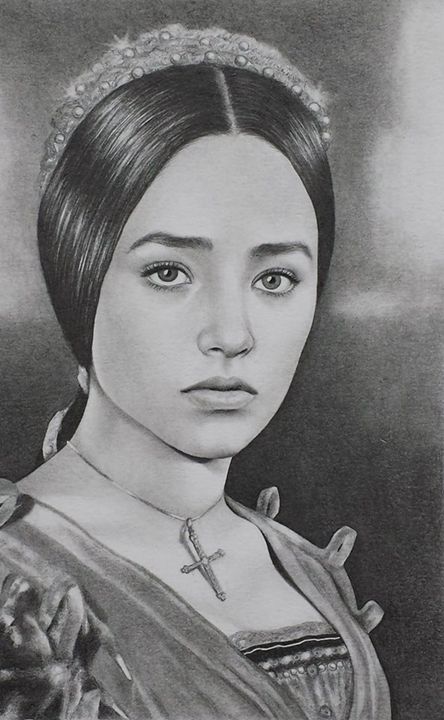 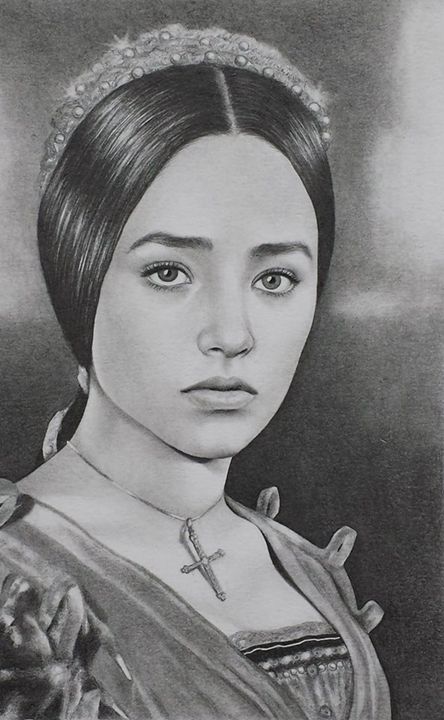 Look at the pictures of characters from Romeo and Juliet talking. Rewrite the sentences in speech bubbles using the correct punctuation and describing who said it.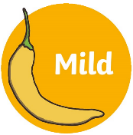 Copy the sentences below into your books putting speech marks in the right places.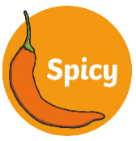 Vary the ways in which the speech in your sentences is presented.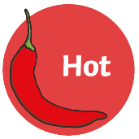 Examples: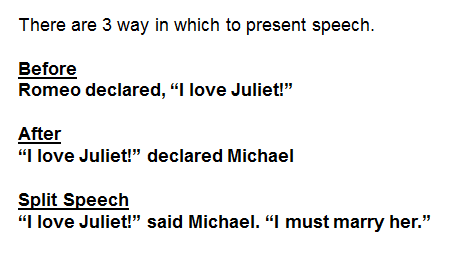 Extension: Write sentences using these words instead of ‘said’.DeclaredGrowledSighedGaspedCriedProtestedShoutedRepliedInsistedthought